More information at:http://lasa.international.pitt.edu/eng/sections/film-studies.aspx lasafilmstudies@gmail.comDEAR COLLEAGUES,Rich and diverse theoretical and methodological approaches abound in film studies. The link between this discipline and the social sciences and humanities translates into many colleagues turning to cinema (through fiction, documentaries, or other types of film) as a resource to support their research. We believe it is necessary to widen connections between different areas of knowledge in order to expand our field of study. For this reason we invite everyone interested in learning about, sharing, and broadening studies on Latin American cinema to join our section. As a member, you can:• Participate in panels on Latin American cinema• Keep up to date with the section’s newsletter• Benefit from useful and important links on our website• Apply for awards and scholarships• Develop interdisciplinary connectionsVisit our website, and when you register for LASA, include the Film Section among your options.We look forward to seeing you at our pre-event in Boston on May 23!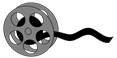 